UPAYA KEPALA MADRASAH DALAM MENINGKATKAN KINERJA GURU DI MTs. BABUL FALAH DESA TANJUNG BUNUTKEC. LEMBAK KAB. MUARA ENIM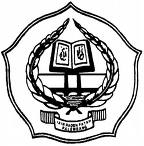 SKRIPSI SARJANA S.IDiajukan untuk memenuhi Salah Satu Syarat Memperoleh Gelar Sarjana Pendidikan Agama Islam (S.Pd.I)Oleh:SUMBANDRINIM 0829048Jurusan Kependidikan IslamFAKULTAS TARBIYAHINSTITUT AGAMA ISLAM NEGERI RADEN FATAH PALEMBANG2012     Skripsi berjudulUPAYA KEPALA MADRASAH DALAM MENINGKATKAN KINERJA GURU DI MTs. BABUL FALAH DESA TANJUNG BUNUT KEC. LEMBAK KAB. MUARA ENIMYang di tulis oleh saudara SUMBANDRI, NIM : 0829 048 telah Dimunaqasyahkan dan dipertahankan di depan panitia penguji skripsi pada tanggal 27 Desember 2012Skripsi ini telah diterima sebagai salah satu syarat memperoleh gelar sarjana Pendidikan Islam (S.Pd.I.)Palembang, 27 Desember 2012Institut Agama Islam Negeri Raden Fatah PalembangFakultas TarbiyahPanitia Penguji SkripsiKetua 					                            SekretarisFitry Oviyanti, M.Ag.					           M. Hasbi, M.Ag.NIP. 197610032001122001				           NIP. 19760131200511002Penguji utama		: Amilda, M.A.			(			)			  NIP. 197707152006042003Anggota penguji 	: Afriantoni, M.Pd.I.			(			)			 NIP. 1978040320099011013MengesahkanDekan Fakultas TarbiyahDR. H. Kasinyo Harto, M.Ag.NIP. 19710911199703 004MOTTOBerjuanglah, Karena Perjalanan yang Belum kita Tempuh Masih Panjang.Kejujuran Adalah Kunci Kesuksesan   Berani Hidup Berani Berjuang, dan Berani Berjuang Berani Berkorban.This is not ending but this is beginningThere is wiil, there is wayPERSEMBAHANDengan Mengharap Ridho Allah SWT, Skripsi ini ku Persembahkan Untuk:Ayahanda M. Sidin dan Ibunda Romiha yang selalu memberikan dukungan baik dari segi materi maupun non materi.Adik ku Sada Tina dan Ayunda Inda Yani yang selalu menanti keberhasilanku.Pacar Q  yang selalu memberikan motivasi dan perhatian.Seluruh keluarga besar ku yang selalu menyayangi ku.Sahabat ku Tercinta, Efza polozi, Rial, M. Atok Illah, Novri, dan Arman.Teman-teman senasib seperjuangan yang ada di Jurusan KI angkatan 2008.Agama, Bangsa dan Negaraku.Almamaterku.KATA PENGANTARبِسْمِ اللهِ الرَّحْمَنِ الرَّحِيْمِSegala puji bagi Allah SWT, Tuhan yang memiliki sekalian alam, Shalawat Dan salam semoga dilimpahkan kepada Nabi besar Muhammad  Saw, kepada keluarga dan para sahabat serta seluruh umat Islam yang senantiasa menegakkan dan menyiarkan agama Islam.Dengan rahmat dan karunianya jua Alhamdulillah penulis dapat menyelesaikan skripsi yang berjudul “UPAYA KEPALA MADRASAH DALAM MENINGKATKAN KINERJA GURU DI MTs. BABUL FALAH DESA TANJUNG BUNUT”. Skripsi ini disusun sebagai salah satu syarat untuk memperoleh gelar Sarjana Pendidikan Agama Islam (S.Pd.I) pada Fakultas Tarbiayah Institut Agama Islam Negeri (IAIN) Raden Patah Palembang.Dalam penyusunan skripsi ini penulis menyadari masih banyak menemui kesulitan-kesulitan, namun berkat bantuan dan bimbingan dari berbagai pihak akhirnya penulis dapat menyelesaikan skripsi ini, untuk itu penulis menyampaikan ucapan terima kasih yang sebesar-besarnya kepada:Bapak Prof Dr. H. Aflatun Muchtar, MA, selaku Rektor IAIN Raden Fatah Palembang.Bapak Dr. Kasinyo Harto, M.Ag. selaku Dekan Fakultas Tarbiyah IAIN Reden Fatah Palembang.Ibu Fitri Oviyanti, M.Ag selaku ketua Jurusan Kependidikan Islam Fakultas Tarbiyah IAIN Raden Fatah Palembang.Ibu Hj.Rusmaini, M.Pd.I. selaku Pembimbing Satu dalam penulisan skripsi ini.Ibu Febriyanti, M.P.d.I selaku Pembimbing Dua dalam penulisan skripsi ini.Bapak Nazarudin S.Pd.I selaku kepala madrasah di MTs Babul Falah beserta seluruh tenaga pendidik, staf, tata usaha madrasah dan para guru yang telah membantu memberikan bantuan dalam penulisan skripsi ini.Bapak dan Ibu dosen Fakultas Tarbiyah IAIN Raden Fatah Palembang yang telah memberikan arahan dan bimbingan selama dibangku kuliah sampai akhir masa perkulihan.Ayahanda dan Ibunda tercinta serta seluruh keluarga besar yang banyak memberikan dukungan atas keberhasilanku.Teman-teman seperjuangan yang tetap setia memberikan dorongan kepada penulis.Akhirya atas segala bantuan dan sumbangsih dari semua pihak penulis ucapkan banyak terima kasih dan semoga amal ibadahya mendapat pahala di sisi Allah SWT.                                                                                     Palembang,    Juli 2012PenulisSumbandri  (0829048)DAFTAR ISIHALAMAN JUDUL.......................................................................................        iHALAMAN  PENGANTAR SKIPSI 		iiHALAMAN PENGESAHAN 		iiiMOTTO 		ivKATA PENGANTAR 		vDAFTAR ISI 		viABSTRAK 		viiBAB I PENDAHULUAN 		   Latar Belakang Masalah 		 1Batasan  Masalah 		 7Rumusan Masalah 		 7Tujuan dan Kegunaan Penelitian 		 8Tinjauan Pustaka 		 8Definisi Operasional 		11Kerangka Teori 		13Metodologi Penelitian 		15Sistematika Pembahasan 		18BAB II LANDASAN TEORI 		Pengertian Kinerja Guru 		21Pengertian Kepala Madrasah..		30Fungsi Dan Tanggung Jawab Kepala Madrasah	          32Upaya Kepala Madrsah Dalam Meningkatkan Kinerja Guru 		42   BAB III GAMBARAN UMUM LOKASI PENELITIAN 		Sejarah dan Letak Geografis MTs Babul Falah...............................        51Keadaan Guru dan Pegawai MTs Babul Falah................................        53Keadaan Siswa MTs Babul Falah Desa Tanjung Bunut..................        56Keadaan Sarana dan Prasarana di MTs babul Falah........................        56Kegiatan Pendidikan di MTs Babul Falah Tanjung Bunut	.	 59Prestasi MTs babul falah Desa Tanjung Bunut 	.	 60BAB IV ANALISIS DATA 		Kinerja Guru di MTs Babul Falah Desa Tanjung Bunut	          62Upaya Kepala Madrasah Dalam Meningkatkan Kinerja Guru		 68Faktor-faktor yang Mempengaruhi Kepala Madrasah Dalam       Meningkatkan Kinerja Guru..........................................................           73BAB V PENUTUP 		Kesimpulan 		 79Saran-saran 		 81DAFTAR PUSTAKA 		LAMPIRAN-LAMPIRANABSTRAKPenelitian ini berjudul, Upaya Kepala Madrasah Dalam Meningkatkan Kinerja Guru di MTs. Babul Falah Desa Tanjung Bunut.Permasalahan dalam penelitian ini adalah bagaimana upaya kepala madrasah di MTs. Babul Falah Desa Tanjung Bunut Dalam meningkatkan kinerja Guru, bagaimana Kinerja Guru di MTs Babul Falah Desa Tanjung Bunut dan faktor-faktor apa saja yang mempengaruhi kepala madrasah Dalam Meningkatkan Kinerja Guru MTs. Babul Falah Desa Tanjung Bunut Kec. Lembak Kab. Muara Enim.Sedangkan tujuan penelitian ini adalah untuk mengetahui upaya kepala madrasah MTs Babul Falah dalam meningkatkan kinerja guru, untuk mengetahui kinerja guru di MTs. Babul Falah Desa Tanjung dan untuk mengetahui faktor-faktor yang mempengaruhi kepala madrasah Dalam Meningkatkan Kinerja Guru di MTs. Babul Falah Desa Tanjung Bunut.Jenis data dalam penelitian ini adalah kualitatif artinya data yang berupa penjelasan tentang hal-hal yang berkaitan dengan upaya kepala madrasah dalam meningkatkan kinerja guru di MTs. Babul Falah Desa Tanjung Bunut. Sumber data dalam penelitian ini terdiri dari data primer dan data sekunder. Data primer terdiri dari kepala madrasah 1 orang dan 5 orang guru dalam wawancara tentang upaya kepala madrsah selain itu dikumpulkan juga dengan data sekunder yang berkenaan dengan tentang profil MTs Babul Falah Desa Tanjung Bunut. Teknik pengumpul data yang digunakan dalam penelitian ini ada tiga teknik, yakni teknik observasi, wawancara, dan dokumentasi. Kemudian disimpulkan bahwa Upaya Kepala Madrasah dalam meningkatkan kinerja Guru di MTs. Babul Falah Tanjung Bunut telah cukup baik dan telah berjalalan sesuai dengan prosedur yang ada, karena kepala madrasah telah melaksanakan upayanya dalam meningkatkan kinerja guru dengan cara  mengadakan kunjungan kelas ketika proses belajar mengajar sedang berlangsung tanpa pemberitahuan kepada guru, mengadakan observasi kelas dengan jalan meneliti suasana kelas selama pelajaran berlangsung, mengadakan dialog dengan guru dalam memecahkan masalah-masalah pribadi yang ada hubungannya dengan proses pembelajaran, memberikan penghargaan kepada guru yang berprestasi dan memberikan sangsi kepada guru yang kurang disiplin.Berdasarkan kinerja guru di MTs. Babul Falah Tanjung Bunut sudah berjalan dengan cukup baik karena para guru disana telah melaksanakan tugasnya sebagai seorang guru. Hal ini dapat dilihat dengan aktivitas guru membuat Rencana pembelajaran atau (RPP), program tahunan, dan silabus, prosedur pembelajaran dan hubungan antarpribadi, Penilaian pembelajaran, tidak menyimpang dari wewenangnya, taat kepada aturan kedinasan dan Selalu memberikan laporan hasil kerja.